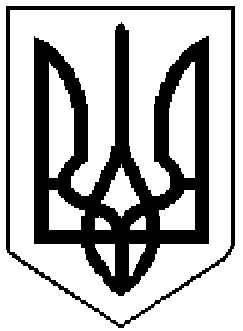 РОГАТИНСЬКА МІСЬКА РАДАІВАНО-ФРАНКІВСЬКОЇ ОБЛАСТІПОЗАЧЕРГОВЕ ЗАСІДАННЯ МІСЬКОЇ КОМІСІЇ З ПИТАНЬ  ТЕХНОГЕННО-ЕКОЛОГІЧНОЇ БЕЗПЕКИ І НАДЗВИЧАЙНИХ  СИТУАЦІЙПРОТОКОЛ     від 01 жовтня 2021 року   № 16                 				м. Рогатин                                                                      Початок засідання  – о 15.00 год.                                                                      Закінчено засідання  – о 15.20 год.Присутні:  Голова комісії -  Сергій НасаликЧлени комісії : список додається.Запрошені : список додається .Голова комісії запропонував включити до порядку денного засідання комісії питання   «Про порядок роботи закладів освіти в умовах «жовтого» рівня епідемічної небезпеки поширення гострої респіраторної хвороби COVID-19»Пропозицію голови комісії підтримано одноголосно.Порядок денний:1. Про порядок роботи закладів освіти в умовах «жовтого» рівня епідемічної небезпеки поширення гострої респіраторної хвороби COVID-19.Доповідає :Трач В.І. – заступник начальника відділу освіти1.СЛУХАЛИ:                              ДОПОВІДАВ :
ВИСТУПИЛИ : Насалик С.С., Шинкар М.Г., Штогрин В.В., Денисюк В.М.Шинкар М.Г. запропонував при здійсненні аналізу кількості вакцинованих, не враховувати працівників які здійснюють освітній процес в 1-4 класах закладів освіти, а також у кого є документи про наявність протипоказань до вакцинації від  COVID-19 для більш об’єктивного визначення процентного співвідношення та допуску до відвідування закладів здобувачами освіти.Штогрин В.В. подав пропозицію продовжити канікули в закладах освіти до 05.10.2021року з метою збільшення кількості вакцинованих працівників зазначених закладів.    Голова комісії поставив проєкт рішення на голосування.ВИРІШИЛИ: Рішення №1 «Про порядок роботи закладів освіти в умовах «жовтого» рівня епідемічної небезпеки поширення гострої респіраторної хвороби COVID-19» додається.    Результати  голосування  :  За – 15                                                                                                                                                                                                                                                                                                                                                                                                                                                                                                                                                                                                                                                                                                                                                                                                                                                                                                                                                                                                                                                                                                                                                                                                                                                                                                                                                                                                                                                                                                                                                                                                                                                                                                                                                                                                                                                                                                                                                                                                                                                                                                                                                                                                                                                                                                                                                                                                                                                                                                                                                                                                                                                                                                                                                                                                                                                                                                                                                                                                                                                                                                                                                                                                                                                                                                                                                                                                                                                                                                                                                                                                                                                                                                                                                                            Проти – 0                                               Утримались – 0       Міський голова                    			       Сергій НАСАЛИК       Відповідальний секретар комісії 		       Олег МЕЛЬНИКПро порядок роботи закладів освіти в умовах «жовтого» рівня епідемічної небезпеки поширення гострої респіраторної хвороби COVID-19Трач В.І. – заступник начальника відділу освіти